Hi,Here are some of my works. These are digital artworks made by me, some of which I used in my very own Calendar 2022.You may find similar and more different styles of my artwork on my Pages- “My Doodles My Space” on Facebook, and on “itsme_pencil” on Instagram.I have an ongoing comic series on Tapas.io under “Please Light up The Sky”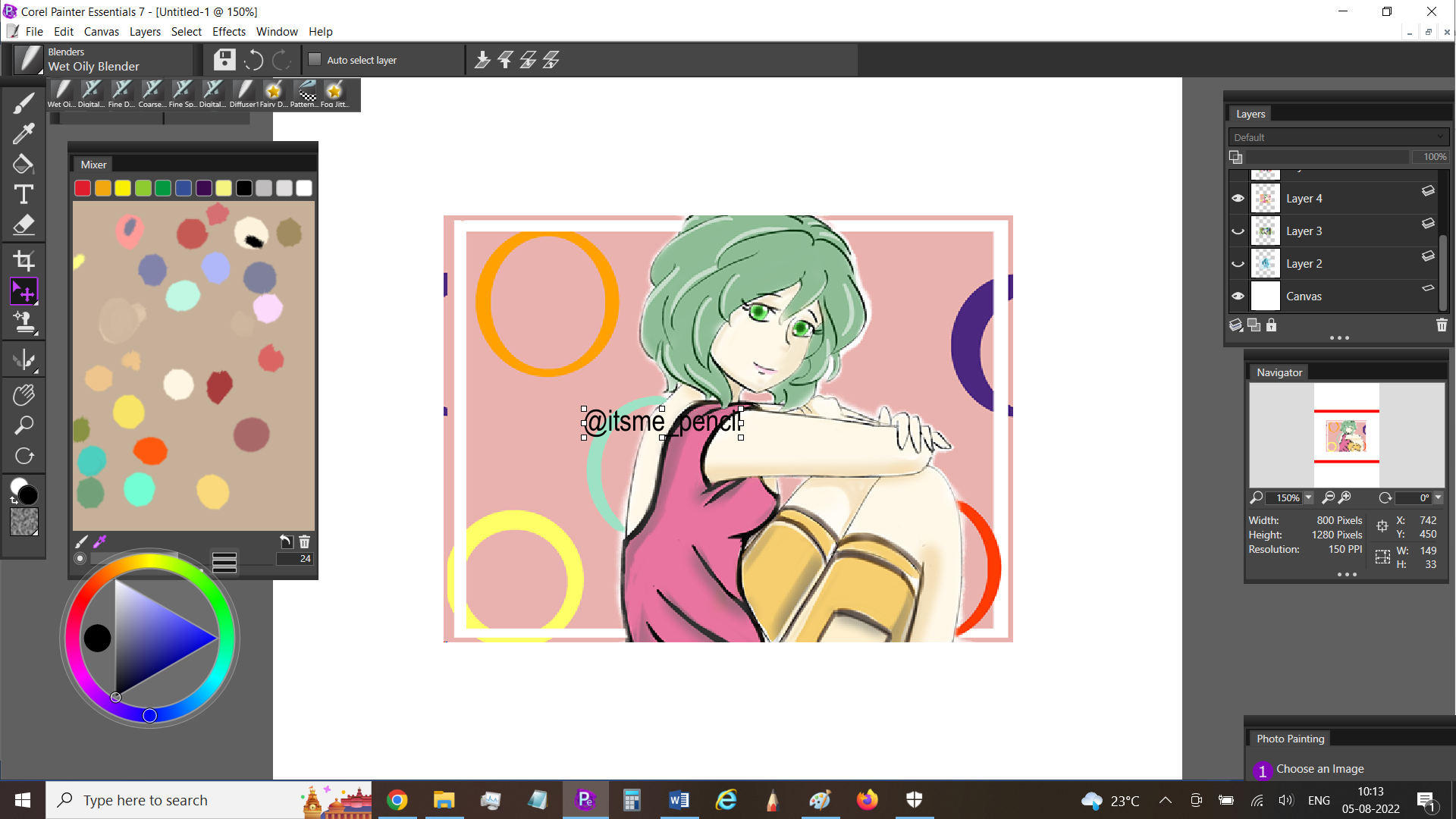 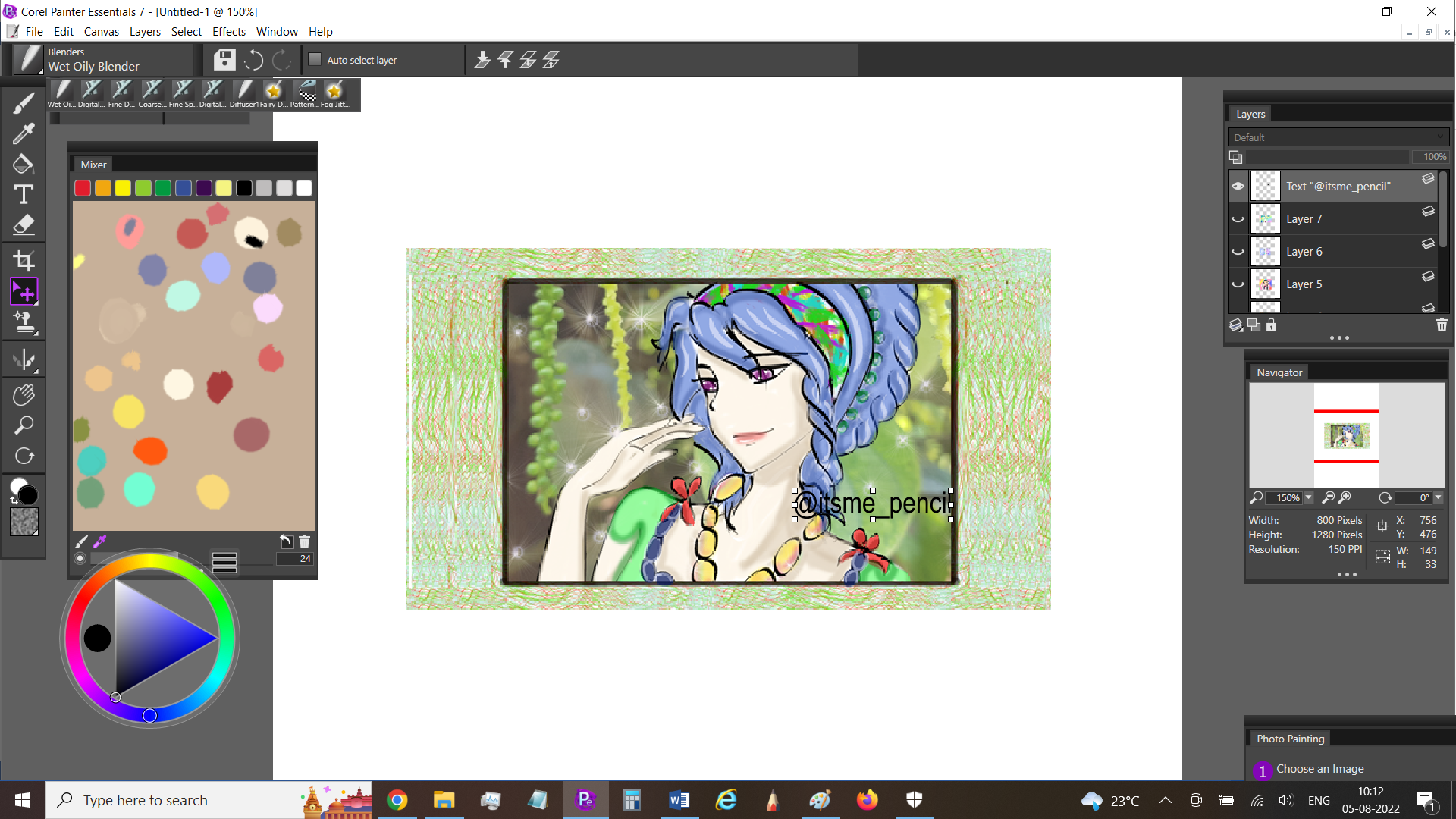 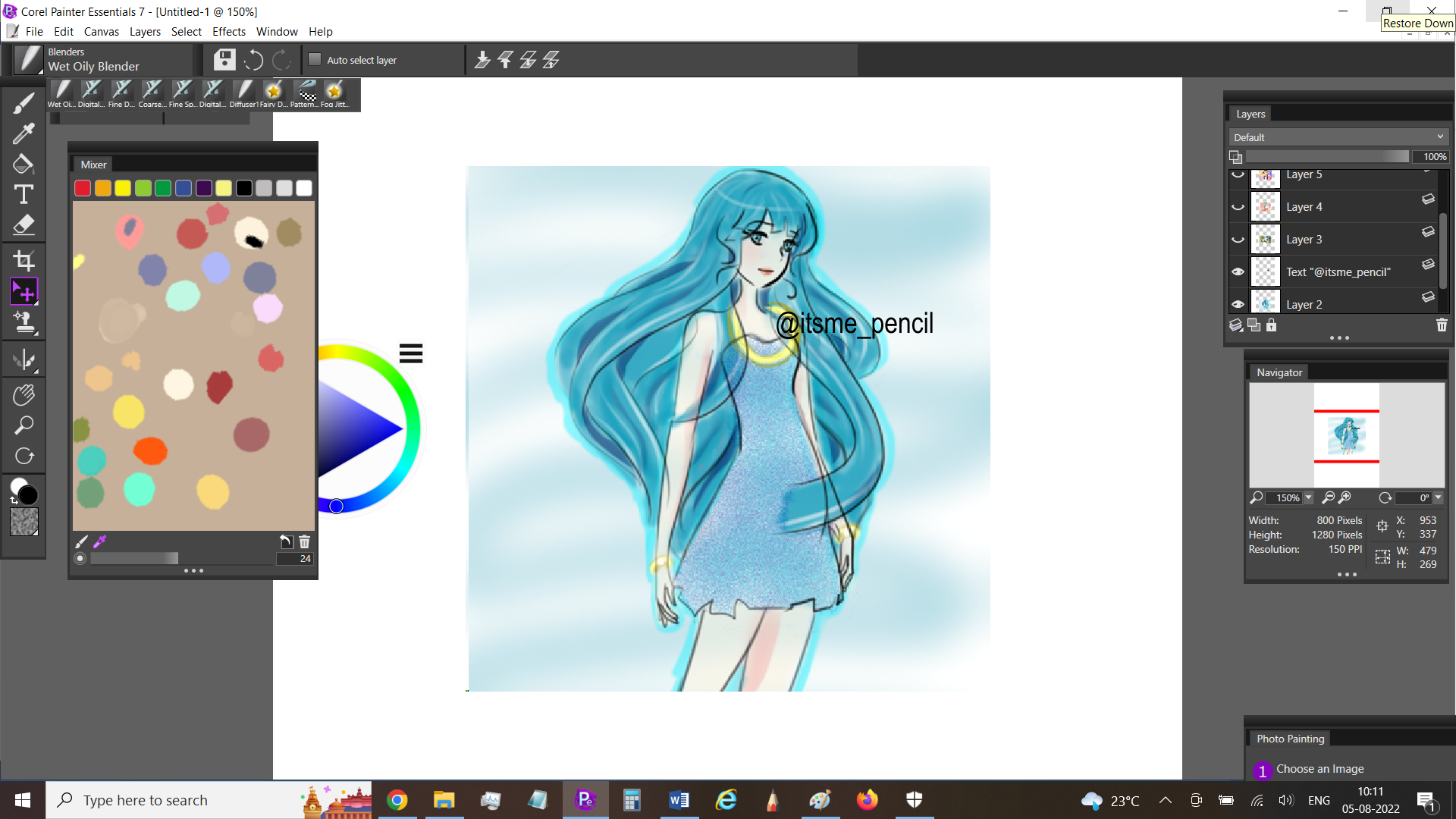 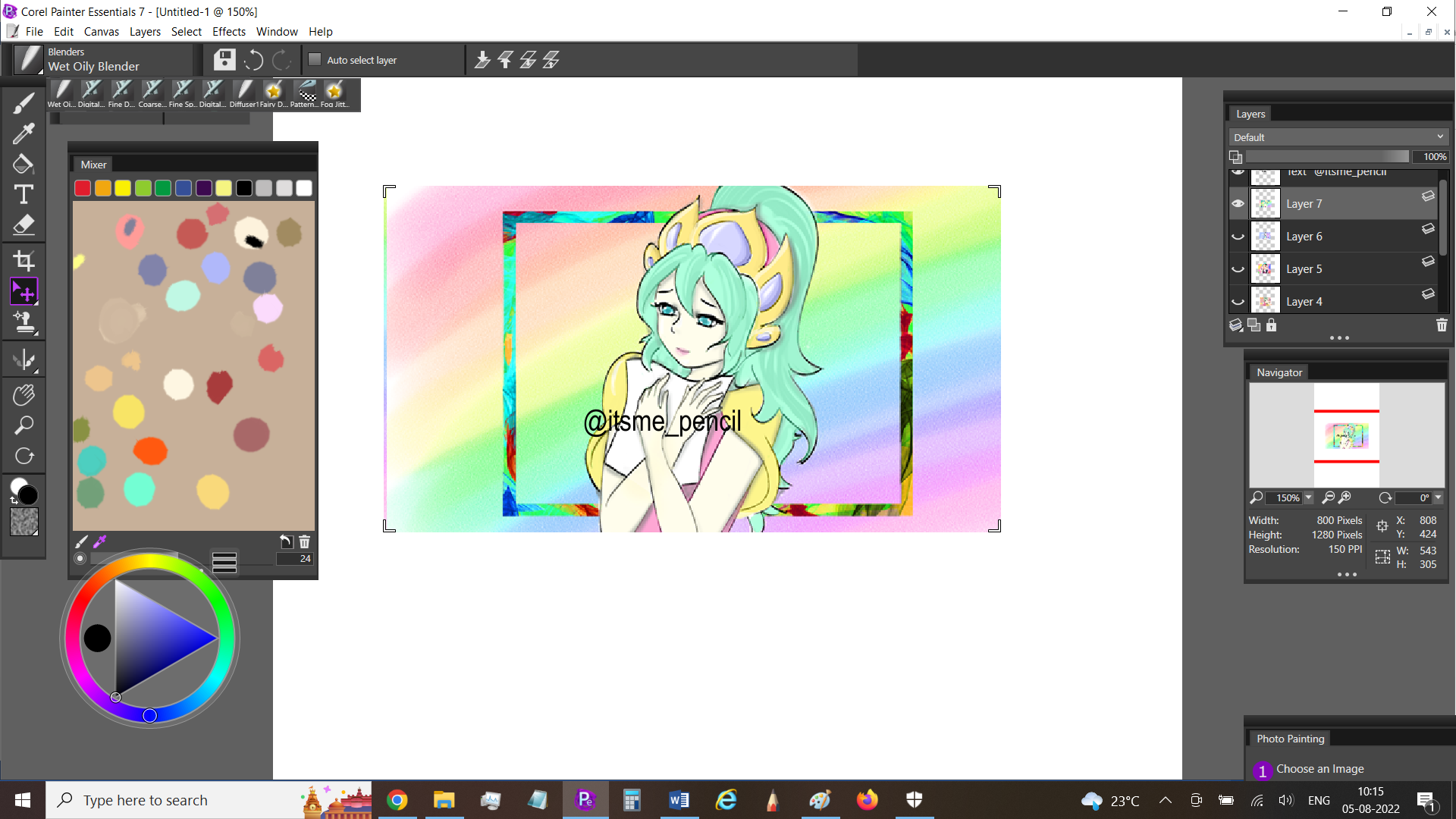 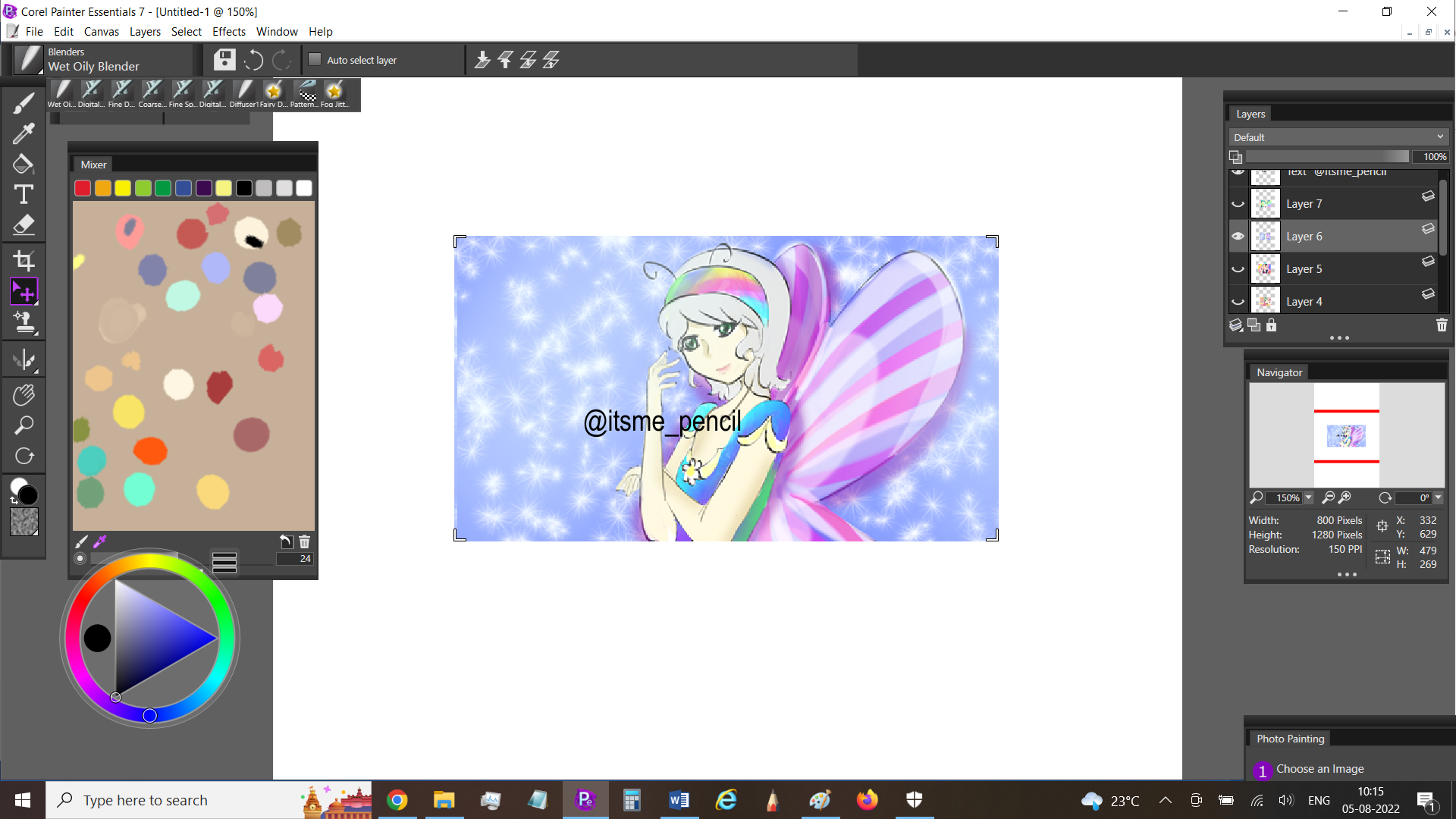 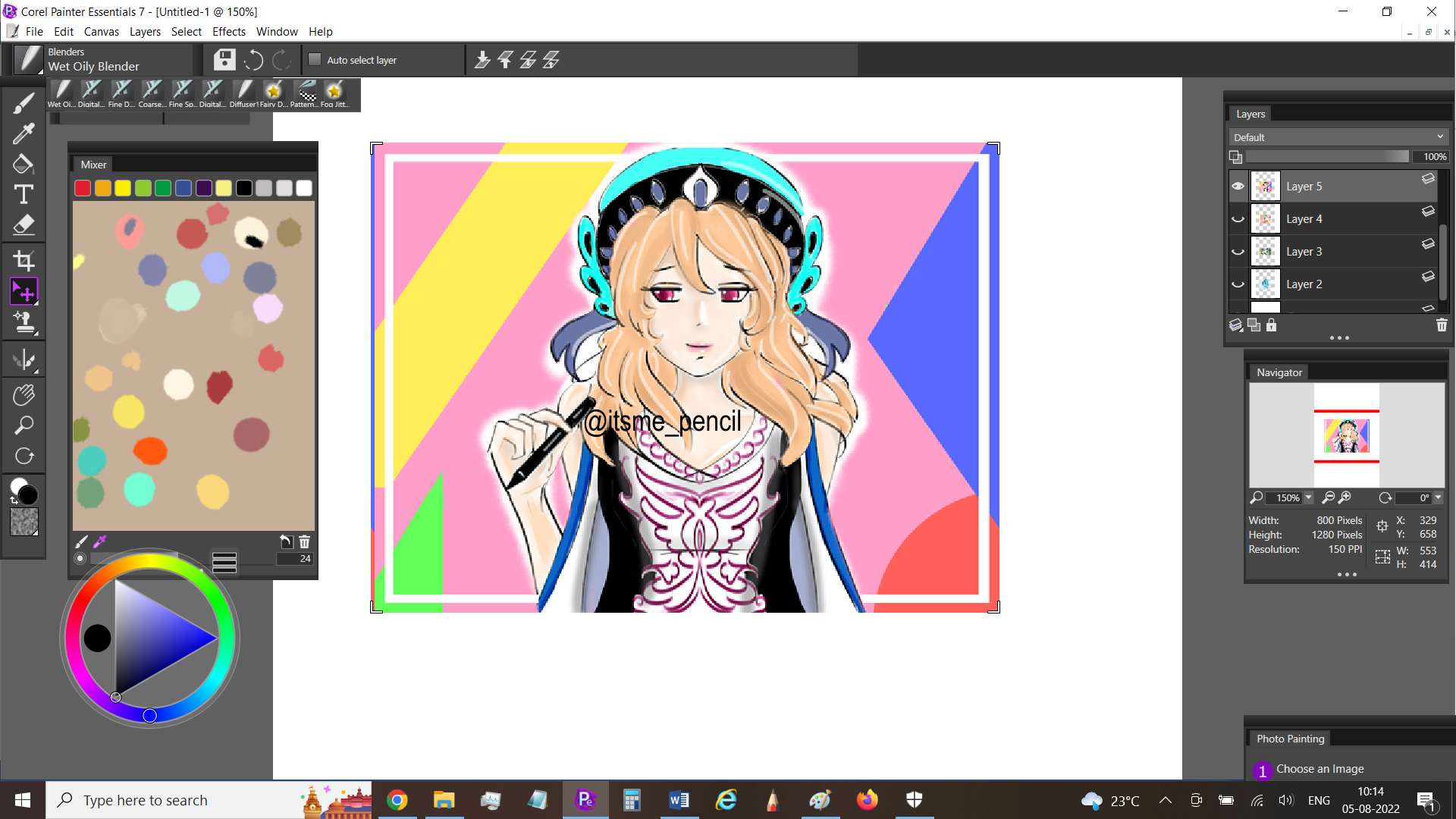 I know if we’d connect, more details of your work expectations can be discussed. The outcome would most certainly be fruitful, as I am dedicated in finishing any work I take up.Regards